1. NAVODILAza izpolnjevanje prijave na Javni razpis za sofinanciranje organizacij civilne družbe v Republiki Sloveniji, katerih osnovna dejavnost je namenjena slovenski narodni skupnosti zunaj Republike Slovenije, za obdobje 2024–20261. Splošna navodilaRazpisna vloga je razdeljena na več sekcij. Sekcije so navedene v usmerjenem traku. Trenutno aktivna sekcija je označena. Med sekcijami vloge lahko prehajate ali v usmerjenem traku na vrhu strani ali z gumboma Naprej in Nazaj na dnu strani.Obrazec vloge lahko pregledate tako, da kliknete gumb  na začetku usmerjenega traku. Pri pregledu vloge so vsa vnosna polja zaklenjena in izpolnjevanje vloge ni omogočeno.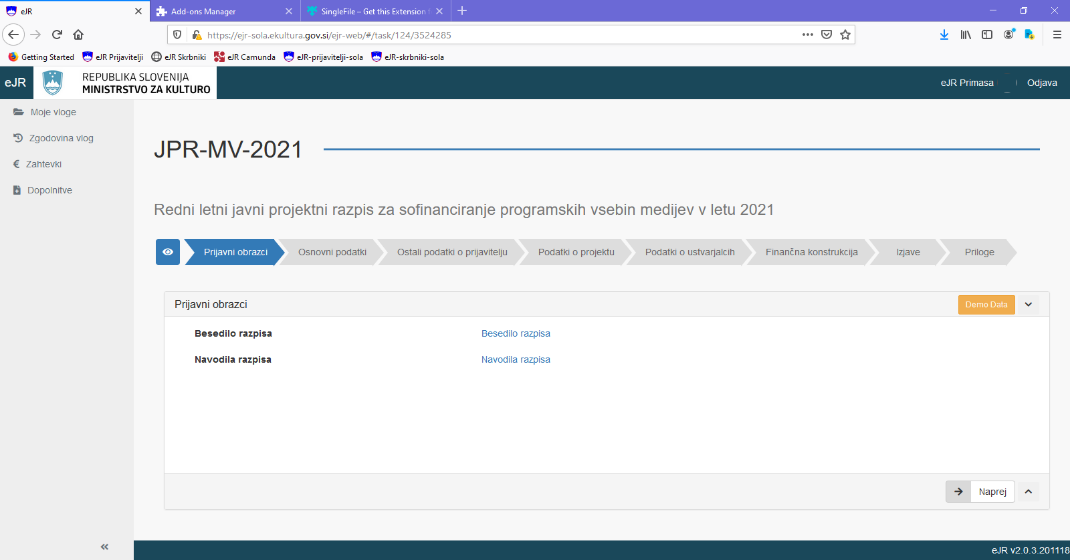 Polja, kjer je vnos obvezen, so označena z ikono . Če obvezna polja niso izpolnjena, ne morete nadaljevati na naslednjo sekcijo.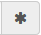 Pri izpolnjevanju so vam v pomoč namigi z dodatnimi pojasnili ter predloge dokumentov. Namigi so označeni z ikono , prikažete pa jih tako, da se z miško postavite na vprašaj (ne klikate). Predloge dokumentov so označene z ikonami  (PDF datoteka),  (MS Word datoteka) ali  (MS Excel datoteka).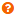 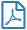 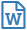 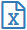 Potrditvena polja so označena z  ali . Kliknite v polje, da izberete možnost.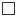 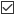 Priloge: V teh poljih lahko pripnete datoteko z vašega računalnika. Kliknite gumb , poiščite željeno datoteko in kliknite OK. Potem ko izberete datoteko, za njeno nalaganje kliknite gumb Shrani, ki je na desni strani. Datoteko, ki ste jo pripeli, lahko zamenjate () ali odstranite ().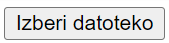 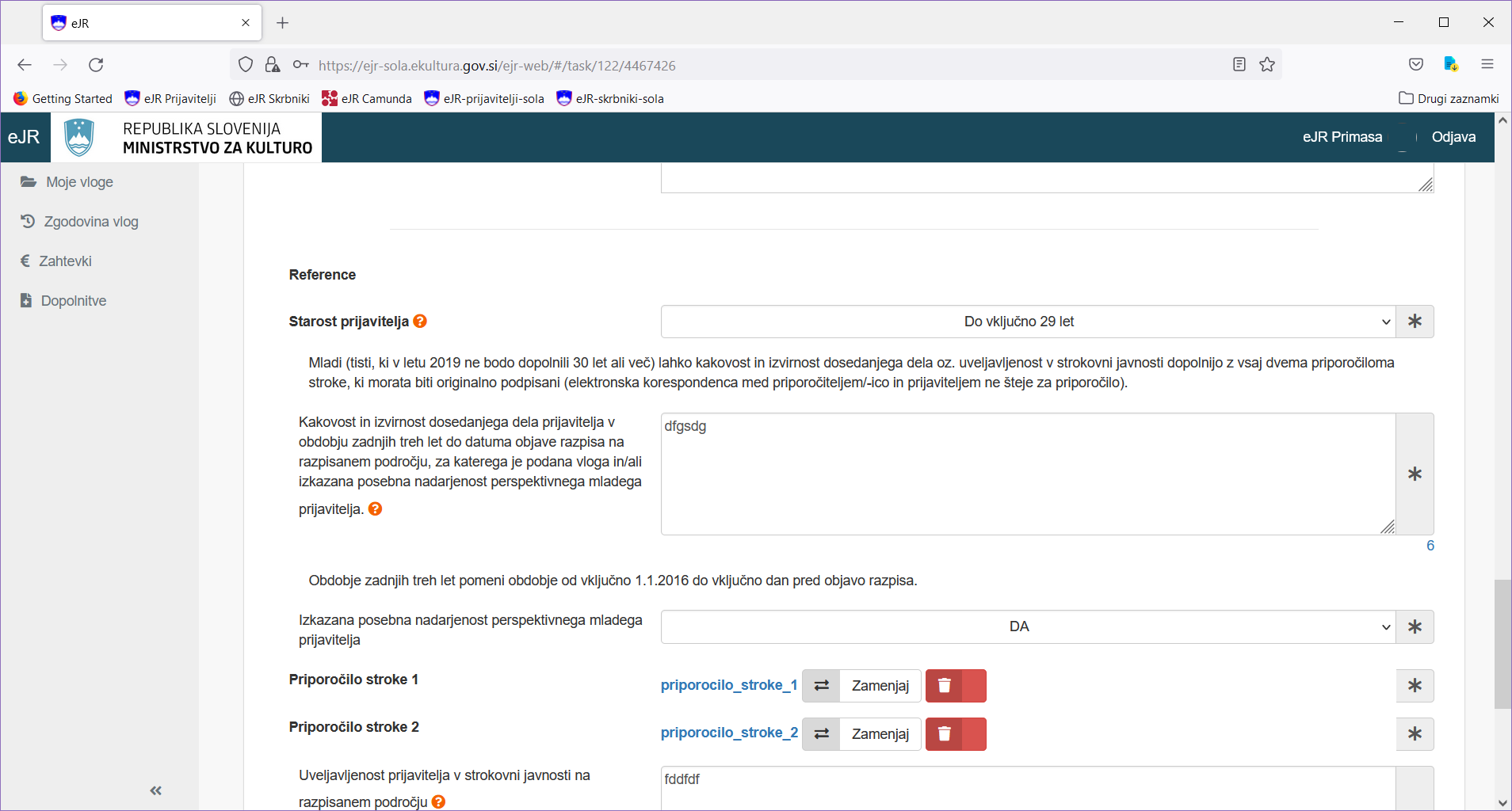 Med izpolnjevanjem vloge svoje delo shranjujte s klikom na gumb Shrani. Aplikacija vas opozori, če pri posamezni sekciji manjkajo obvezni podatki. Z izpolnjevanjem shranjene vloge lahko nadaljujete tudi kasneje.Kontakt za posredovanje dodatnih informacij v zvezi s tem javnim razpisom in z razpisno dokumentacijo je Urad Vlade RS za Slovence v zamejstvu in po svetu, Sektor za Slovence po svetu, na voljo vsak dan med 9. in 14. uro na telefonski številki 01/230-80-00. Morebitna vprašanja je mogoče posredovati tudi po elektronski pošti: urad.slovenci@gov.si ali jasna.vrecko@gov.si.2. Podatki o prosilcuVpišite uraden naziv organizacije, v imenu katera izpolnjujete prijavo. Vpišite kontaktne podatke prosilca (e-pošto, telefonsko številko), na katerih ste dosegljivi in kamor vam lahko pošiljamo nujna sporočila oz. poizvedbe v zvezi z vašo prijavo na razpis.Pri vpisovanju bančnih podatkov bodite zelo natančni in izpolnite vse zahtevane podatke.3. Pretekla sredstvaV kolikor ste bili prejemnik sredstev Urada Vlade RS za Slovence v zamejstvu in po svetu na Javnem razpisu za sofinanciranje organizacij civilne družbe v RS, katerih osnovna dejavnost je namenjena slovenski narodni skupnosti zunaj RS, za obdobje 2021–2023, vpišite zneske, ki vam jih je urad odobril, za vsako leto posebej.Enako vpišite znesek proračunskih sredstev, ki so vam jih v letih 2021, 2022 in 2023 odobrili drugi državni organi ali institucije Republike Slovenije. V razrezu ločeno navedite državne organe oz. institucije, ki so vam sredstva dodelile oziroma nakazale, prejete zneske in namene nakazil.V kolikor v letih 2021, 2022 in 2023 niste prejeli nobenih sredstev od navedenih institucij, v obrazec vpišite število nič.Na enak način izpolnite polja za sredstva, prejeta od drugih virov.4. Vsebinski načrt Vsebinska obrazložitev vloge je obvezna. V za to predvidenem polju je število znakov omejeno na največ 6000, za podrobnejšo obrazložitev pa obstaja možnost dodajanja do treh prilog.Obrazložitev naj obsega podroben letni načrt dela za leto 2024 – vključno z navedbo projektov, ki so prijavljeni na Javni razpis za razpisno področje A v letu 2024: finančna podpora avtohtoni slovenski narodni skupnosti v zamejstvu ali Javni razpis za razpisno področje B v letu 2024: finančna podpora Slovencem po svetu. V tem primeru zadošča njihova taksativna navedba, vključno z okvirnimi datumi in lokacijami. Vlogi priložite tudi preliminarna letna načrta dela za leti 2025 in 2026.Obvezna priloga so dokazila, ki potrjujejo, da je osnovna dejavnost prosilca namenjena slovenski narodni skupnosti zunaj RS - statut, akt o ustanovitvi ipd.5. Finančni načrtV predlogu finančne konstrukcije za leto 2024 po rubrikah obvezno navedite predvideno višino sofinanciranja v evrih, kot to zahteva tabela.   Lastna sredstva: vpišite višino sredstev, ki jih boste prispevali sami.Sredstva drugih državnih institucij RS oz. lokalnih skupnosti RS: vpišite skupen znesek zaprošenih oz. odobrenih sredstev ter specificirajte po posameznih institucijah v RS. Velja za vse državne organe (ministrstva, agencije, urade, druge institucije) in institucije lokalnih skupnosti v RS.Sredstva sponzorjev: vpišite višino sredstev, ki jih načrtujete pridobiti pri sponzorjih.Sredstva, zaprošena pri Uradu Vlade RS za Slovence v zamejstvu in po svetu: vpišite višino sredstev, za katero prosite pri uradu v okviru tega razpisa za leto 2024.Drugo: vpišete višino sredstev, za katero predvidevate, da jo boste pridobili iz drugih virov. Obvezno specificirajte vir dohodka.Dohodki skupaj: vpišete seštevek vseh prejšnjih vsot.Vpišite vrsto in višino predvidenih stroškov v zvezi z izvedbo prijavljenega rednega delovanja, torej stroške, povezane z izvajanjem rednih aktivnosti društva oziroma organizacije (npr. plače zaposlenih, najemnina, pisarniški material, stroški storitev...).Redna dejavnost prosilca zajema stroške dela, stroške storitev, materialne in druge stroške. Vpišite okvirni načrt financiranja rednega delovanja za leto 2025 in posebej za leto 2026.Predračuni načrtovanih stroškov so priporočljive priloge, ki pripomorejo k razumevanju načina, vsebine in stroškov rednega delovanja.Celotna vrednost – navedite celotne stroške, ne glede na zaprošeno vrednost pri uradu, in sicer v evrih.Zaprošena vrednost – navedite vsoto, za katero zaprošate urad na tem razpisu, in sicer v evrih.Stroškov projektov, ki so predmet prijave na Javni razpis za razpisno področje A v letu 2024: finančna podpora avtohtoni slovenski narodni skupnosti v zamejstvu ali Javni razpis za razpisno področje B v letu 2024: finančna podpora Slovencem po svetu, ne smete prijavljati oz. prikazovati kot dodaten strošek v okviru tega razpisa. V kolikor bo komisija ugotovila, da katera od postavk finančne konstrukcije rednega delovanja spada med omenjene projekte, bo lahko temu ustrezno znižala vrednost rednega delovanja.6. IzjaveVzorca pogodbe ne izpolnjujete in ne pošiljate.7. Pregled, oddaja in podpisovanje prijave na razpisKo izpolnite vse sekcije, se doda še sekcija Pregled. Na tej strani lahko celotno vlogo znova pregledate.Izpolnjeno vlogo lahko tudi prenesete v obliki PDF lokalno na svoj računalnik, tako da kliknete gumb  na začetku usmerjenega traku. Način za pregled in shranjevanje PDF datoteke je odvisen od brskalnika, ki ga uporabljate.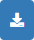 Ko zaključite z izpolnjevanjem vloge, kliknite gumb Zaključi izpolnjevanje.Pred dejansko oddajo vloge v spletni aplikaciji eJR je potrebno vlogo ali elektronsko podpisati ali izbrati možnost fizičnega podpisa: Elektronsko podpisovanje: Izberete gumb Elektronski podpis vloge, nakar ste preusmerjeni na podpisni strežnik SI-PASS. Sledite navodilom na zaslonu. Več informacij in pomoč pri elektronskem podpisovanju so vam na voljo na tej povezavi: https://www.si-trust.gov.si/sl/podpora-uporabnikom/navodila-in-napotki/elektronsko-podpisovanje-v-sistemu-si-pass/. Po uspešno zaključenem postopku podpisovanja se vloga elektronsko odda v dokumenti sistem urada.Oddajanje vloge s fizičnim podpisom: Izberete gumb Fizični podpis vloge, s čimer se elektronska različica vloge nepodpisana odda v dokumentni sistem urada.8. Spreminjanje elektronsko oddane vlogeDo zaključka trajanja razpisa lahko že oddano vlogo v spletni aplikaciji eJR še spremenite. V tem primeru se ustvari nova vloga z enako številko zadeve, kot jo ima originalna vloga.Za spreminjanje vloge, ki ste jo že oddali, jo poiščite v seznamu vaših vlog in v ustrezni vrstici kliknite gumb Preglej. Nato kliknite gumb Sprememba oddane vloge.Za spreminjanje vloge sledite enakemu postopku kot za izpolnjevanje vloge. Ko končate, spremenjeno vlogo oddate v spletni aplikaciji eJR z elektronskim podpisom ali izbiro možnosti fizičnega podpisa.Upošteva se zadnja oddana vloga, ki pa mora biti obenem vsebinsko popolnoma enaka vlogi, ki jo natisnjeno in lastnoročno podpisano v razpisnem roku pošljete na naslov urada.9. Potrdilo o oddaji vlogeZa oddane vloge si lahko prenesete in natisnete potrdilo o oddaji vloge.Za pridobitev potrdila o oddaji vloge oddano vlogo poiščite v seznamu vaših vlog in v ustrezni vrstici kliknite gumb Preglej. Nato kliknite gumb Potrdilo o oddaji in sledite navodilom na zaslonu.10. Pošiljanje lastnoročno podpisanega prijavnega obrazca po poštiPo elektronski oddaji vloge – tudi če je ta že bila podpisana elektronsko v spletni aplikaciji eJR – morate to vlogo prenesti na lokalni računalnik in jo natisniti.Za prenos vloge, ki ste jo že oddali, jo poiščite v seznamu vaših vlog in v ustrezni vrstici kliknite gumb Preglej. Nato kliknite gumb Prenesi vlogo.Vlogo nato natisnete, datirate, ožigosate (če prijavitelj ne posluje z žigom, se to posebej navede) in lastnoročno podpišete ter po pošti pošljete na naslov: Urad Vlade RS za Slovence v zamejstvu in po svetu, Erjavčeva cesta 15, 1000 Ljubljana, Slovenija.Na ovojnici morajo biti podani: vidna oznaka: »NE ODPIRAJ - Prijava na razpis za sofinanciranje organizacij civilne družbe«polni naslov urada, kot je naveden zgoraj,naziv prosilca ter njegov naslov na hrbtni strani ovojnice.Obstaja tudi možnost, da si sprednjo stran ovojnice natisnete v aplikaciji eJR (hrbtno stran še vedno izpolnite sami). Oddano vlogo, ki jo želite poslati po pošti, v tem primeru poiščite v seznamu vaših vlog in v ustrezni vrstici kliknite gumb Preglej. Nato kliknite gumb Prenos kuverte.Vloge, ki ne bodo podane v skladu z napisanim, ne bodo uvrščene v nadaljnji postopek.Tiskana in po pošti poslana prijava mora biti vsebinsko popolnoma enaka prijavi, ki jo je prijavitelj kot zadnjo oddal v spletni aplikaciji eJR.Vse obvezne priloge, določene v razpisni dokumentaciji oz. besedilu razpisa, in morebitne druge priloge morate priložiti le v spletnem obrazcu in jih ne pošiljajte še fizično.11. Trajanje javnega razpisaRok za oddajo vlog je 22. 12. 2023.Kot pravočasne se bodo štele tiste vloge, ki:bodo oddane v spletni aplikaciji do vključno 22. 12. 2023 terbodo do vključno 22. 12. 2023 lastnoročno podpisane in v skladu z navodili poslane po pošti na naslov urada ali bodo oddane do 15.00 ure tega dne v tajništvu urada. Prepozno oddane vloge se ne bodo uvrstile v izbirni postopek.12. Dopolnitve vlogeČe pristojna komisija vlogo oceni kot nepopolno, prosilca pozove, da prijavo dopolni najkasneje v osmih dneh. Nepopolne vloge, ki jih prosilec v roku ne dopolni, se delno ali v celoti zavrže.Zahtevek za dopolnitev vloge prejmete po elektronski pošti in obenem v aplikacijo eJR. Vloge, za katere komisija zahteva dopolnitve, so zbrane v seznamu na strani Dopolnitve. Do te strani dostopate tako, da na osnovni strani kliknete Dopolnitve v meniju levo zgoraj.Vlogo lahko dopolnite tako, da kliknete gumb Dopolni. Spreminjate lahko tiste sekcije, ki so določene za dopolnitve. Običajno je to le sekcija za dopolnitve, kjer je možno naložiti 5 priponk in podati komentar dopolnitve.Za dopolnitev vloge sledite enakemu postopku kot za izpolnjevanje vloge. Ko končate, dopolnjeno vlogo oddate v spletni aplikaciji z elektronskim podpisom ali izbiro možnosti fizičnega podpisa.V primeru izbire fizičnega podpisa je treba dopolnjeno vlogo nato natisniti v PDF obliki, jo datirati, lastnoročno podpisati in ožigosati (če prijavitelj ne posluje z žigom, se to posebej navede) ter poslati po pošti na naslov urada.V primeru elektronskega podpisa dopolnjene vloge ni potrebno pošiljati še po pošti.2. POGOJI IN MERILA ZA DODELITEV FINANČNIH SREDSTEVStrokovna komisija bo pri dodelitvi finančne podpore upoštevala izpolnjevanje pogojev in meril razpisa.Finančno podporo lahko prejme prosilec, ki izpolnjuje naslednje pogoje:da si z enkratnim dejanjem ali s trajno dejavnostjo prizadeva za materialno, socialno, politično, kulturno ali duhovno dobrobit pripadnikov slovenskega naroda zunaj RS oziroma za ohranitev in krepitev njihove slovenske identitete,da spoštuje postopke in obveznosti v zvezi z rabo proračunskih sredstev RS terda ima pozitiven odnos do povezovanja z matično domovino RS.Prijave rednega delovanja, ki ne bodo izpolnjevale omenjenih pogojev, bodo zavrnjene.Merila za dodelitev finančne podpore:izpričana vloga prosilca in njegov pomen znotraj posamezne slovenske skupnosti,obseg in kakovost delovanja,velikost in razvejanost strukture,načrti delovanja,dejanski stroški in potrebe,višina finančne podpore, ki jo prosilec prejme iz drugih virov,nujnost zadev,simbolna vrednost enkratnega dejanja, trajnega delovanja ali materialnega pričevanja.V primeru financiranja prosilca s strani Republike Slovenije v preteklih letih je pogoj za podpis pogodbe o sofinanciranju za leto 2024, 2025 in 2026 izpolnjevanje pogodbenih obveznosti v prejšnjih finančnih obdobjih (ustrezna in v roku predložena finančna in vsebinska poročila, dosledno navajanje urada kot financerja in delovanje v skladu s predhodno sklenjenimi pogodbami o sofinanciranju).Strokovna komisija lahko pridobi tudi mnenje zunanjega strokovnjaka.Posamezne vloge so lahko pred dokončno odločitvijo strokovne komisije glede sofinanciranja  usklajene tudi z drugimi državnimi institucijami.Prosilcu, ki je v vlogi navajal neresnične podatke ali z namenom pridobivanja sredstev na tem razpisu prikrival relevantne podatke, se sredstva v tem in naslednjem proračunskem letu ne dodelijo. UPORABA MERILVišina dodeljenih sredstev se določi glede na doseženo skupno število točk in na podlagi meril. Merila so ovrednotena s točkami, ki so navedene spodaj, in na vzorcu ocenjevalnega lista, ki je sestavni del dokumentacije javnega razpisa.Razpisna merila so ovrednotena s točkami, pri čemer je pri posameznem merilu navedena najvišja možna višina doseženih točk. Najvišje možno število prejetih točk je 100 točk. Financirano bo redno delovanje prijaviteljev, ki bodo zbrali več kot 50 točk, v okviru predvidenih razpisanih sredstev.Prijavitelji, ki bodo zbrali 100 točk, bodo sofinancirani v višini 100% od zaprošene vrednosti. V primeru, da ni na razpolago dovolj sredstev, da bi bili lahko sofinancirani v skladu z odstotki, vezanimi na točke, se sredstva sorazmerno porazdelijo glede na doseženo število točk. Višina dodeljenih sredstev se določi v razredih naslednje tabele na podlagi števila doseženih točk.Pretvorba točk v odstotek dodeljenih sredstev:1 točka = 2% znotraj razpona višine dodeljenih sredstevPrimer:75 točk = 50% dodeljenih sredstev od zaprošene vrednostiNAČIN ODLOČANJAKomisija za odpiranje vlog preveri, ali vloge vsebujejo vse obvezne elemente, ter vloge posreduje strokovni razpisni komisiji urada. Strokovna komisija, ki jo imenuje predstojnik Urada Vlade RS za Slovence v zamejstvu in po svetu, opravi strokovni pregled vlog ter jih glede na razpoložljiva proračunska sredstva oceni na podlagi pogojev in meril, ki so bila navedena v razpisni dokumentaciji. Na podlagi ocene vlog komisija pripravi končni predlog finančne podpore, ki ga podpišejo predsednik in člani strokovne razpisne komisije. Na osnovi končnega predloga finančne podpore predstojnik urada z odločbo odloči o razdelitvi sredstev. Predstojnik urada lahko odloči drugače, kot je predlagala strokovna komisija, vendar mora spremembo odločitve pisno obrazložiti.Urad prejemniku sredstev posreduje odločbo o izbiri in ga hkrati pozove, da potrdi izvedbo rednega delovanja z dodeljenimi sredstvi. Na podlagi njegovega odgovora se mu pošlje v podpis pogodbo o sofinanciranju in pozove k podpisu. Če se prejemnik omenjenemu pozivu ne odzove, šteje, da je umaknil vlogo za pridobitev sredstev.Število doseženih točkVišina dodeljenih sredstev od zaprošene vrednosti0-500%51-60nad 0 do 20%61-70nad 20 do 40%71-80nad 40 do 60%81-90nad 60 do 80%91-100nad 80 do 100%MERILAštevilo točknajvečje možno število točk1.Izpričana vloga prosilca in njegov pomen znotraj posamezne slovenske skupnosti36dosedanje delo s slovensko skupnostjo zunaj RS (priložena dokazila ali navedba, kje je dokazila mogoče videti, ipd.)dosedanji projekti za mlade in dosedanje spodbude za vključevanje mladih v ohranjanje slovenske identitete izven RS (priložena dokazila ali navedba, kje je dokazila mogoče videti, ipd.)spodbujanje in promocija ustvarjalnosti in inovativnosti na vseh področjih delovanja (gospodarstvo, znanost…) (priložena dokazila ali navedba, kje je dokazila mogoče videti, ipd.)izpričano delovanje na področju povezovanja društev in organizacij slovenske skupnosti v izseljenstvu nepretrgoma 10 ali več let (priložena dokazila ali navedba, kje je dokazila mogoče videti, ipd.)izpričano delovanje na področju povezovanja društev in organizacij slovenske skupnosti v izseljenstvu nepretrgoma manj kot 10 let  (priložena dokazila ali navedba, kje je dokazila mogoče videti, ipd.)0 - 10332052.Obseg in kakovost delovanja20Ocenjujeta se obseg in kakovost delovanja v preteklosti s poudarkom na zadnjih treh letih.Obseg:navedba projektov prosilca v povezavi s Slovenci zunaj RS (razstave, prireditve, knjižne izdaje, publikacije, srečanja …) v zadnjih treh letih (taksativna navedba dogodkov):do 20 dogodkovnad 20 dogodkovpovprečno okvirno število udeležencev, obiskovalcev dogodkov – glede na naravo dogodka (dokazila: fotografije, seznami udeležencev, spletna povezava ipd.)Kakovost:izpolnjuje vse navedene cilje javnega razpisaizpolnjuje dva cilja javnega razpisaizpolnjuje en cilj javnega razpisa3101 - 55313.velikost in razvejanost strukture 2vključuje oz. se dokazano nanaša na slovensko skupnost v do treh državahvključuje oz. se dokazano nanaša na slovensko skupnost v več kot treh državah124.načrti delovanja – vsebinska razlaga25ocena predloženega načrta dela, ocena izvedljivosti vsebineprepričljivost, realnost in verodostojnost načrta glede na doslej razpoložljive kadre, sredstva, usposobljenost, strokovnost0 - 255.dejanski stroški in potrebe – finančna razlaga10      Ocena realnosti stroškov:stroški so objektivno realni, optimalni, verodostojno podprti s predračuni, dosedanjimi finančnimi okvirji delovanja in potrebni za nadaljevanje rednega delovanja organizacije v vsaj dosedanjih okvirih oz. glede na začrtano redno delovanje stroški so previsoko načrtovani glede na dosedanje in začrtano redno delovanje1006.višina finančne podpore, ki jo prosilec prejme iz drugih virov5ni sredstev iz drugih virovsredstva iz drugih virov057.nujnost zadeve (financiranje je nujno za nadaljnji obstoj ustanove oziroma njeno delovanje)1zadeva je nujnazadeva ni nujna108.simbolna vrednost enkratnega dejanja, trajnega delovanja ali materialnega pričevanja (dejanja, pričevanja in dogodki velike simbolne vrednosti, ki dvigajo  samozavest in ponos na slovensko pripadnost)1simbolna vrednost delovanja obstajasimbolna vrednost delovanja ne obstaja10SKUPAJ100